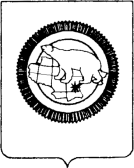 ДЕПАРТАМЕНТ ОБРАЗОВАНИЯ, КУЛЬТУРЫ И СПОРТАЧУКОТСКОГО АВТОНОМНОГО ОКРУГАул. Беринга, д. . Анадырь, Чукотский автономный округ, 689000,Е-mail: borodin@anadyr.ru; факс: (427-22) 2-44-76; телефон:(427-22) 6-22-76, 6-45-87, 6-04-70, 6-25-94СПРАВКАо развитии всероссийского детско-юношеского военно-патриотического общественного движения «ЮНАРМИЯ» на территории Чукотского автономного округа2016 год: Работа по созданию на территории Чукотского автономного округа всероссийского детско-юношеского военно-патриотического общественного движения «ЮНАРМИЯ» началась с создания и функционирования военно-патриотических клубов и общественных объединений военно-патриотической направленности, в составе которых присутствую дети  подростки (младшая возрастная категория – юнармейцы).В проведении военно-патриотической игры «Зарница» на муниципальном уровне и окружном (региональном) уровне (финал игры) также принимают участие команды в разных возрастных группах: младшая (юнармейцы) – обучающиеся общеобразовательных организаций Чукотского автономного округа (всего – 41 организация) по одной от каждого муниципального образования плюс от Чукотского окружного профильного лицея (итого – 8); старшая – обучающиеся профессиональных образовательных организаций (всего – 4 организации).С 27 по 30 мая 2016 года в г. Кубинка Московской области делегация Чукотского автономного округа приняла участие в I слете Всероссийского военно-патриотического движения «ЮНАРМИЯ».В октябре 2016 года было проведено заседание учредительного собрания регионального отделения всероссийского детско-юношеского военно-патриотического общественного движения «ЮНАРМИЯ» Чукотского автономного округа. По итогам проведения заседания:- учреждено региональное отделение Всероссийского детско-юношеского военно-патриотического общественного движения «ЮНАРМИЯ» Чукотского автономного округа;- принят к руководству Устав Всероссийского детско-юношеского военно-патриотического общественного движения «ЮНАРМИЯ»; - избран штаб. В настоящее время Региональное отделение всероссийского детско-юношеского военно-патриотического общественного движения «ЮНАРМИЯ» осуществляет свою деятельность во взаимодействии с Региональным отделением Общероссийской общественно-государственной детско-юношеской организации «Российское движение школьников» на территории Чукотского автономного округа при общей координации со стороны Отдела воспитательной работы и Отдела молодежной политики Управления государственной политики в сфере образования Департамента образования, культуры и спорта Чукотского автономного округа.На каждый календарный год утверждается план работы регионального отделения всероссийского детско-юношеского военно-патриотического общественного движения «ЮНАРМИЯ» Чукотского автономного округа (приложение).2017 год:В 2017 г. на территории Чукотского автономного округа функционировало 34 военно-патриотических клуба, общественных объединения, отделения, отряда военно-патриотической направленности с охватом 1050  человек:- Региональный центр гражданского и патриотического воспитания «Родина» (Центр военно-патриотического воспитания и допризывной подготовки молодёжи в Чукотском автономном округе, координирующий проведение массовых мероприятий патриотической направленности);- Региональное молодежное общественное объединение «Волонтеры Победы»;- Региональное отделение Общероссийской общественно-государственной детско-юношеской организации «Российское движение школьников» в Чукотском автономном округе;- Региональное отделение Всероссийского детско-юношеского военно-патриотического общественного движения «ЮНАРМИЯ» в Чукотском автономном округе;- 12 детских и молодежных общественных организаций и объединений, в уставы которых включена работа по военно-патриотическому воспитанию;- 16 патриотических клубов; - 2 поисковых отряда.В соответствии с планом работы на 2017-2018 учебный год:- внесены изменения в состав штаба Регионального отделения «ЮНАРМИЯ»;- проведен мониторинг материальной базы кабинетов «ОБЖ» и «БЖ» образовательных организаций;- велось приобретение символики «ЮНАРМИИ»: формы, плакатов, атрибутики и др.;- организовывалось участие в окружных и всероссийских мероприятиях патриотической направленности.Для информационного освещения событий и мероприятий патриотического воспитания на официальном сайте «Молодежный портал Чукотки» (www.molodej.edu87.ru) в информационно-телекоммуникационной сети Интернет созданы разделы «РДШ - ЮНАРМИЯ».Иультинская районная молодежная общественная организация «Военно-спортивный клуб «ШТАР» с 28 апреля по 10 мая 2017 года приняла участие во Всероссийском молодёжном образовательном сборе военно-спортивных организаций и кадетских корпусов «СОЮЗ-2017 — Наследники Победы» Казань, посвященный 72-й годовщине Победы Советского народа в Великой Отечественной войне. Этот проект является интернациональным социальным консолидирующим проектом патриотической направленности, внесен в государственную программу «Патриотическое воспитание граждан Российской Федерации на 2016–2020 годы» (постановление от 30 декабря 2015 года №1493).Сбор проводился под патронажем Президента Республики Татарстан Р. Н. Минниханова, под общим руководством заместителя Премьер-министра Республики Татарстан, руководителя регионального отделения «Российского военно-исторического общества» В. Г. Шайхразиева.В Сборах приняло участие 46 команд из различных регионов Российской Федерации. По общим итогам Сбора команда городского округа Эгвекинот заняла 7 место.В рамках взаимодействия с Военным комиссариатом Магаданской области в мае 2017 года в газете «Суворовский натиск» Краснознаменного Восточного военного округа опубликована статья о «ЗАРНИЦА выявляет лучших» об итогах Окружного финала военно-спортивной игры «Зарница» в Чукотском автономном округе в 2017 году. Там же в июле 2017 года опубликована статья «Юнармейцы Чукотки посостязались в Казани» о выступлении команды  военно-спортивного клуба «ШТАР» Чукотского автономного округа на всероссийском молодежном образовательном сборе «СОЮЗ-2017 - Наследники Победы». В июльском 2017 года номере журнала «Патриот отечества» опубликована статья «Магаданские и Чукотские просторы», описывающая региональный опыт в сфере военно-патриотической работы.2018 год:22-23 февраля 2018 года в Москве в военно-патриотическом парке культуры и отдыха ВС РФ «Патриот» прошел Первый Всероссийский молодежный патриотический форум «Я – ЮНАРМИЯ!», приуроченный к празднованию Дня защитника отечества. Форум собрал восемь тысяч участников – лучших представителей молодежного движения из всех субъектов Российской Федерации, общественных объединений и клубов патриотической направленности. Так же в форуме принимала делегация Чукотского автономного округа. На соревнованиях по Огневой подготовке представитель делегации Чукотского автономного округа, обучающийся 11 класса «Чукотского окружного профильного лицея» Виталий Вязников, по результатам контрольных стрельб занял 10 место, был награжден «Знаком юнармейской доблести 3 степени».С 29 марта по 04 апреля 2018 года проводился Окружной финал военно-спортивной игры «Зарница-2018». 5 команд старшей группы и 8 команд младшей группы, всего 91 юнармеец  и 13 представителей команд, принимали участие в конкурсах и соревнованиях: «Визитная карточка»; «Ратные страницы истории Отечества»; «Статен, строен, уважения достоин!»; «Если ты остался один на один с пострадавшим»; «Рукопашный бой»; «Разборка и сборка автомата Калашникова»; «Одевание «ОЗК»; «Пейнтбол»; «Комбинированная эстафета».В рамках «Зарницы» юнармейцы приняли участие в «Зимнем фестивале Всероссийского физкультурно-спортивного комплекса «Готов к труду и обороне» (ГТО)» среди обучающихся образовательных организаций Чукотского автономного округа.В старшей группе среди команд государственных автономных профессиональных образовательных организаций Чукотского автономного округа и команды общеобразовательной организации Анадырского муниципального района победителем стала команда «Патриотик» - Государственного автономного профессионального образовательного учреждения Чукотского автономного округа «Чукотский многопрофильный колледж».В младшей группе среди команд общеобразовательных организаций Чукотского автономного округа и команды государственного автономного общеобразовательного учреждения Чукотского автономного округа «Чукотский окружной профильный лицей» победила команда «Медведи» - муниципального бюджетного общеобразовательного учреждения «Центр образования посёлка Угольные Копи».Все участники были награждены памятными медалями. Команды победителей и призеров Окружного финала военно-спортивной игры «Зарница-2018» в каждой возрастной группе были награждены дипломами, памятными значками и ценными призами. Победители в личном первенстве в конкурсах и соревнованиях Окружного финала военно-спортивной игры «Зарница-2018» награждены дипломами, памятными значками и ценными призами.С 26 апреля по 16 мая 2018 года во «Всероссийском детском центре «Орленок» в смене «Служу Отечеству!» приняла участие команда «Эрмэчен» МАОУ «Средняя общеобразовательная школа города Билибино Чукотского автономного округа» - победитель Окружного финала военно-спортивной игры «Зарница-2017». Учредители и организаторы Программы - Автономная некоммерческая организация «Военно-патриотический центр «Вымпел» и Общероссийская общественно-государственная детско-юношеская организация «Российское движение школьников» при поддержке Министерства образования и науки Российской Федерации. Программа реализуется с целью создания условий для формирования у подростков социально активной позиции гражданина и патриота, обладающего чувствами национальной гордости, гражданского достоинства, любви к Отечеству, своему народу и готовностью к его защите через участие в деятельности военно-патриотической направленности в условиях детского лагеря.Участники смены «Служу Отечеству!» получили навыки строевой подготовки; опыт участия в спортивных соревнованиях; навыки туристской подготовки и жизнеобеспечения в условиях суточного полевого выхода.Начальник отдела воспитательной работы Управления государственной политики в сфере образования                                                     ___________  М.Ю. Барсукова